__________________________________________________________________________________________________________________Schmilling´ser Waffelbäckerei__________________________________________________________________________________________________________________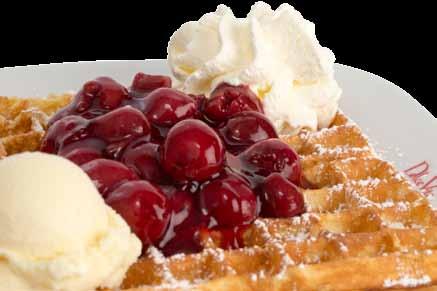 Geöffnet: Sonntag von 14.00 Uhr - 17.00 Uhr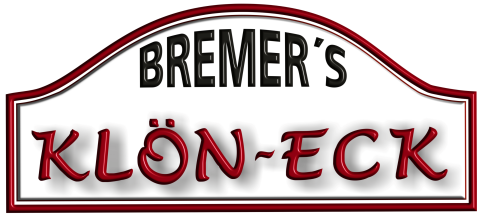 Familie Bremer, Holzhäuser Straße 8, 34454 Bad Arolsen - SchmillinghausenTel.: 05691 - 2888 o. 0171 4545681 o. 0171 7139137E.mail: helmut-bremer@gmx.de500.	Waffel pur									2,50 €501. 	Waffel mit Puderzucker							2,60 €502.	Waffel mit Sahne								2,90 €505.	Waffel 		mit warmen Kirschen und Sahne					4,20 €506.	Waffel 	mit warmen Kirschen, Vanilleeis und Sahne				5,20 €507.	Waffel	mit Erdbeeren und Sahne (saisonbedingt)					4,20 €507.	Waffel 	mit Erdbeeren, Vanilleeis und Sahne (saisonbedingt)			5,20 €508.	Waffel		mit Beerengrütze und Sahne						4,20 €509.	Waffel " Hawaii"	mit Ananas, Preisselbeeren,	Vanilleeis und Sahne							5,20 €510.	Waffel " Melba"	mit Pfirsich, Fruchtsauce,  Vanilleeis und Sahne			5,20 €511.	Waffel " Birne Helene"	mit gedünsteter Birne, Schokoladensauce, 	Vanilleeis und Sahne							5,20 €512.	Waffel 	mit Apfelmus, Vanilleeis und Sahne					4,80 €BREMER.EINFACH.GUT	 … Belgische Waffeln513.	Waffel " Schwarzwald "	Schokowaffel mit warmen Kirschen,            	Kirschwasser, Vanilleeis und Sahne					6,00 €514.	Griechische Waffel	mit griechischem Joghurt, Honig 	Weintrauben und Nüssen						6,00 €515.	Waffel " Bananensplit "	Schokowaffel mit Banane, Vanilleeis	Sahne und Schokotopping						6,00 €	Doppeldecker ( jeweils zwei belgische Waffeln)520.	… mit warmen Kirschen 							6,90 €521.	… mit warmen Kirschen und Sahne					7,20 €522.	… mit Waldbeerengrütze ( kalt ) 						6,90 €523.	… mit Waldbeerengrütze ( kalt ) und Sahne				7,20 €	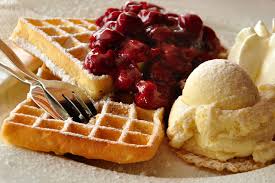 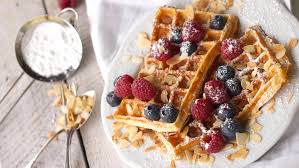 BREMER.EINFACH.GUTHerzhafte Waffeln  ( belgische Waffeln)523.	… Räucherlachs und Frischkäse						6,90 €	524.	… mit Käse und Schinken							6,90 €525.	… mit Speck und Zwiebeln						6,90 €526.	… mit hausmacher Wurst und Röstzwiebeln				6,90 €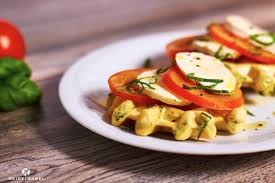 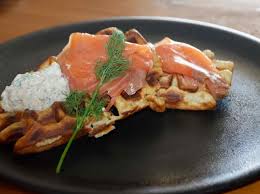 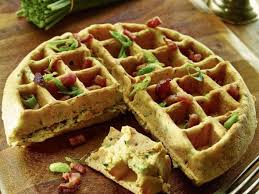 Allgemeine Informationen
vegetarisch 
keine GeschmacksverstärkerZusatzstoffe
keineAllergene
A| Glutenhaltiges Getreide/-erzeugnisse – Weizenmehl
C| Eier/-erzeugnisse – Vollei
G| Milch (einschl. Laktose)/-erzeugnisse – Milch, SahneWir verwenden Eiscreme und Fruchteiscreme mit Farbstoff und Carotin.BREMER.EINFACH.GUT